Guten Morgen 😊Danes ponovimo številke in dodamo nekaj novih. Od 1 do 12 jih že znamo, dodali pa jih bomo še od 13 do 20.Poglej si tale video: https://www.youtube.com/watch?v=6x0Lzvsk2LM Številke 1-20 se ponovijo velikokrat, zato boš imel dovolj časa, da jih poslušaš in pogledaš, kako se jih napiše z besedo.V zvezek napiši naslov Zahlen von 1 bis 20 = Številke od 1 do 20 in datum 2. 4.Še enkrat poglej video. Vmes pritiskaj pavzo, da v miru prepišeš število s številko in z besedo: 1 = eins, 2 = zwei, …Sliko tvojega zapisa števil 1-20 mi pošlji na tina.rajhman@oskoroskabela.si.Za DN reši vaje, ki nas še naprej pripravljajo na test. Vaje so na naslednji strani – lahko jih prepišeš ali natisneš in rešene prilepiš v zvezek ali spraviš v mapo. Rešitve dobiš, pregledaš in točkuješ jutri.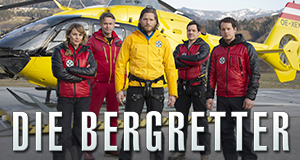 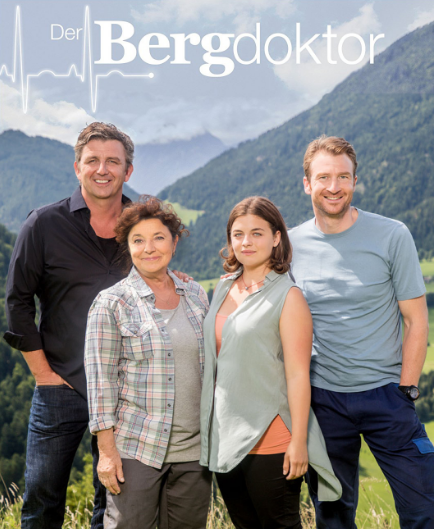 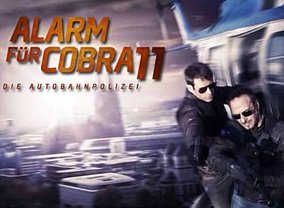 Tudi te dni si vzemi čas in poglej kakšno nemško serijo na A-kanalu.Jutri (PET 3. 4.) jih imaš cel kup. Ob 12:55 so Gorski reševalci, 13:45-15:20 pa sledita dva dela akcijske serije Alarm za Kobro 11. Če bo vreme slabo, imaš Alarm za Kobro 11 tudi v SOB od 11:05 naprej.V PON 6. 4. pa nas na POP TV ob 20:00 čaka nova sezona Gorskega zdravnika. Seveda pa malo zdrave pameti – poglejte kakšno serijo, ne pa kampirati pred televizorjem 😊Übung					2. 4.Prevedi.Dober večer. ____________________________________Živjo. ____________________________________Bis später. ____________________________________Grüß Gott. ____________________________________Kakšno je vreme?  _________________________________Prevedi opis oblačila kot kaže primer. Pazi na spol pri oblačilu.Torba je rdeča.	 Die Tasche ist rot.Hlače so sive.  ____________________________________________(ženska) Obleka je oranžna. _______________________________________Šal je rumen, zelen in rjav. _______________________________________Srajca je svetlo modra.  _________________________________________Z besedo zapiši, kateri mesec je pod zaporedno številko. Glej primer.8 – August, 11 - ____________________, 3 - ____________________, 6 - ____________________, 1 - ____________________, 5 - __________________Zapiši del meseca in mesec.27. 2. ____________________4. 9. ____________________14. 7. ____________________1. 10. ____________________Poveži opise vremena. Es blitzt.Es ist bewölkt.Es hagelt.Es gibt ein Gewitter.Es ist neblig.Es regnet.Es schneit.Es zieht._____ Dežuje._____ Bliska se._____ Oblačno je._____ Piha._____ Nevihta je._____ Sneži._____ Megleno je._____ Toča pada.